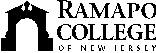 RAMAPO COLLEGE OF NEW JERSEYOffice of Media and Public RelationsPress ReleaseFebruary 2, 2021Contact: Angela Daidone		   	201-684-7477adaidon1@ramapo.eduRamapo College Maintains Prestigious AACSB Business AccreditationMAHWAH, N.J. — The Board of Trustees of AACSB International (The Association to Advance Collegiate Schools of Business) has reaffirmed its accreditation of the Anisfield School of Business at Ramapo College of New Jersey for an additional five-year period (2021 – 2026). The Anisfield School has been accredited by AACSB International since 2011.“Our AACSB re-accreditation affirms our everyday mission:  the production of highly-effective learning experiences by faculty who are active scholars and practitioners in their fields, all done in the spirit of continuous improvement and with the focus, always, on our students,” said Ed Petkus, Jr., Dean, Ramapo College’s Anisfield School of Business.For more than a century, AACSB accreditation has been synonymous with the highest standards of business education, and has been earned by less than five percent of the world’s business programs. Today, there are 882 business schools in 57 countries and territories that maintain AACSB Accreditation. The Anisfield School of Business strives to provide its approximately 1,300 undergraduate and 120 graduate students with a strong educational foundation for a lifetime of learning and to fully prepare them for career success.  As one of the largest schools within Ramapo College, the Business School embodies the College’s fundamental commitment to academic excellence, community involvement, interdisciplinary and experiential learning, and international and intercultural understanding.“AACSB congratulates each institution on their achievement,” said Stephanie M. Bryant, executive vice president and chief accreditation officer of AACSB. “Every AACSB-accredited school has demonstrated a focus on excellence in all areas, including teaching, research, curricula development, and student learning. The intense peer-review process exemplifies their commitment to quality business education.” Achieving accreditation is a process of rigorous internal focus, engagement with an AACSB-assigned mentor, and peer-reviewed evaluation. During this multiyear path, schools focus on developing and implementing a plan to align with AACSB’s accreditation standards. These standards require excellence in areas relating to strategic management and innovation; student, faculty, and staff as active participants; learning and teaching; and academic and professional engagement.  To learn more about the Anisfield School of Business at Ramapo College, visit www.ramapo.edu/asb/  To learn more about AACSB International accreditation, visit the accreditation section of the AACSB International Web site at www.aacsb.edu/accreditation/						###Ramapo College of New Jersey is the state’s premier public liberal arts college and is committed to academic excellence through interdisciplinary and experiential learning, and international and intercultural understanding. The College is ranked #1 among New Jersey public institutions by College Choice, has been named one of the 50 Most Beautiful College Campuses in America by CondeNast Traveler, and is recognized as a top college by U.S. News & World Report, Kiplinger’s, Princeton Review and Money magazine, among others. Ramapo College is also distinguished as a Career Development College of Distinction by CollegesofDistinction.com, boasts the best campus housing in New Jersey on Niche.com, and is designated a “Military Friendly College” in Victoria Media’s Guide to Military Friendly Schools.Established in 1969, Ramapo College offers bachelor’s degrees in the arts, business, data science, humanities, social sciences and the sciences, as well as in professional studies, which include business, education, nursing and social work. In addition, the College offers courses leading to teacher certification at the elementary and secondary levels, and offers graduate programs leading to master’s degrees in Accounting, Business Administration, Creative Music Technology, Data Science, Educational Technology, Educational Leadership, Nursing, Social Work and Special Education, as well as a post-master’s Doctor of Nursing Practice. 